Student bank account comparison                                                                                                                                                                                                        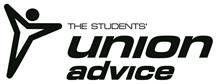 (Information accurate November 2017)Bank and Account NameEligibility criteria(and minimum age)Sign-up/other incentives Max interest free overdraft limit per year: 1; 2; 3; 4; 5Interest-free average3yr course;  5yr courseInterest-free limits guaranteed or case-by-case?Agreed overdrafts beyond the 0% limitUnauthoris-ed overdraft rates and feesIn-credit interest rateCan you transfer from other banks and get this year’s deal?Do the T&C’s stop you opening a student account elsewhere?Anything else?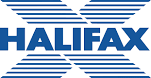 Halifax Student Current AccountMinimum 18 years old, studying full-time at degree level or equivalent. Letter of confirmation from UCAS is required.Up to 15% cashback at selected retailers.Up to £1,500; Up to £1,500; Up to £1,500; Up to £1,500; Up to £1,500Up to £1,500; Up to £1,500Subject to application and status. Credits of £500 per quarter will be required to consider extending an overdraft. Overdraft limit will be increased over time and based upon account conduct.1p/day per £7 borrowedNone (typically only able to go into one "by £10s for a couple of days")0.1%.Yes. Overdraft will be based on personal circumstances.YesN/A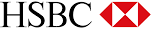 HSBC Student Bank AccountMin age 18, resident in UK/Channel Islands/Isle of Man for at least 3 years, must not hold any other student account. Must have proof of entry onto full-time higher education course.
A restricted account is available if you don't yet have confirmation of your course. It will be upgraded to the full student account when you show your proof of entry£60 Amazon voucher and a year's Amazon Prime Student membership worth £39Guaranteed £500-£1,000 upon opening; Up to £2,000; Up to £3,000; Up to £3,000; Up to £3,000Up to £2,000; Up to £2,400Guaranteed £500-£1,000 upon account opening. All overdraft requests are subject to status and are assessed on an individual basisN/A, you can only borrow up to £3,000N/A, you can only borrow up to £3,0000%Yes, it's open to new customers as long as they are starting their first year on a qualifying course. You cannot transfer to this account if you're past your first year of studyYesFee-free student credit card with a limit of £500 (APR 18.9%). Login via HSBC's Student Exclusives website and you'll get discounts on major brands such as Amazon, Krispy Kreme and Lonely Planet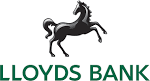 Lloyds Student Current AccountYou must be 17 or over (18 to apply for an overdraft), have lived in the UK for the past three years and be studying on a full-time course that's at least two years long, or be on a one-year access course leading onto a full-time degreeUp to 15% cashback at selected retailers£1,500 tiered in the first year:
£500 for the first 6 months,
£1,000 in months 7-9,
£1,500 after that; Up to £1,500; Up to £1,500; Up to £2,000; Up to £2,000£1,500; £1,700No, decided case by case1p/day per £7 borrowedNone (typically only able to go into one "by £10s for a couple of days")0%Yes. This will be based on the year of their studyYesN/A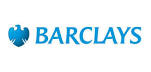 Barclays Student Additions AccountIn full-time higher education in the UK, over 18 years of age, studying for a degree, equivalent (for at least two years full time), or post-graduate course for a minimum of 12 months. You must pay your main source of funding into the account and provide evidence of study i.e. a letter from UCAS, your university or the Student Loans Company, or a valid student ID cardSign up to its Blue Rewards scheme and for a £3/mth fee you can get at least £7/mth back (more if you hold selected other products with Barclays)Guaranteed £500 upon opening. Then decided on a case by case basis for amounts up to £1,000; Up to £2,000; Up to £3,000; Up to £3,000; Up to £3,000 Up to £2,000; Up to £2,400Subject to application and statusN/ANo unarranged overdraft, but unpaid item fee of £8 per day (max one per day)0%YesNo, but must use the account as your main bank accountN/A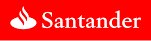 Santander 123* Student Current AccountAt least 18 years old and resident in UK. Must have a confirmed place at a higher education institution for a degree or HND course. Must pay at least £500 into the account each termFour-year railcard giving a third off most rail journeys, aside from fares less than £12 between 4.30am and 10am, Monday to Friday. Worth approx. £90. You'll be issued a unique code for your railcard which will be valid for 60 days only - no re-issues will be made after the period£1,500; £1,500; £1,500; £1,800; £2,000£1,500; £1,660Not guaranteed, assessed on individual basis.
£500 needs to be paid in each term to keep the overdraft facilityN/A£5 per day, max 10 days per month.

Paid item fee: £5

Unpaid item fee: £10.Maximum £95 per charging period1% interest on balances from £100-£200, 2% if balance is £200-£300, or 3% for balances from £300 up to £2,000Yes, you can switch your existing student account to Santander using its account transfer service for a guaranteed £250 interest-free overdraft. Once the account's been credited with £500, the correct level of overdraft will be given. If you switch you'll still get the four-year railcardNo, but you can't have more than one Santander current accountIf you're over 25 years old and in full-time education, you can still get a Santander 16-25 railcard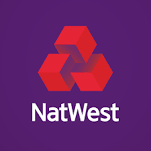 NatWest  Student Bank AccountYou must be 17 or over (18 to apply for an overdraft) and a UK resident, studying for an undergraduate course of at least two years or a full-time postgraduate course, at a university or college of higher education in the UK. 16 digit UCAS Status Code required as proof of student statusFree 4yr National Express coachcard giving 1/3 off coach travel as long as you sign up for online banking and paperless statements. A 3yr card costs £27 (inc P&P)Up to £500 in first term, up to £2,000 limit from second term; Up to £2,000; Up to £2,000; Up to £2,000; Up to £2,000Up to £2,000; Up to £2,000Not guaranteed. To remain eligible for the overdraft, you'll need to use it as a main current account by
depositing at least £750 every six months, and making at least three debit transactions every month0%0%
Unpaid fee: £8 per item (max £8 per charging period)0%Yes. Overdraft limit is based on year of studyNo, but must use the account as main bank account. NatWest reserves the right to remove 0% overdraft rateInternational students are not eligible for the overdraft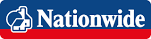 Nationwide FlexStudentYou must be 18 or over, a UK resident for the last three years and be studying on a full-time UCAS course for at least two years.You must apply for the account within two months either side of your course start dateLogin via Nationwide's Simply Rewards and you'll get tailored cashback offers for brands such as Argos and Adidas£1,000; £2,000; £3,000; £3,000; £3,000£2,000; £2,400Nationwide tells us that all accepted customers will get the £1,000 limit in year one, and then as long as you're using the account as your main account and don't have any debt problems you'll definitely get the full amount in further years. To remain eligible for the overdraft you must pay in at least £500 per termN/AN/A - you can dip into your unarranged overdraft but won't be able to use the account until you pay it off1% interest on balances up to £1,000Yes. Overdraft limit is based on year of studyNo, but must use the account as your main bank accountN/A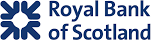 RBS* Student Bank AccountYou must be 17 or over (18 to apply for an overdraft) and a UK resident, studying for an undergraduate course of at least two years or a full-time postgraduate course, at a university or college of higher education in the UK. 16 digit UCAS Status Code required as proof of student statusFree 4yr National Express coachcard giving 1/3 off coach travel as long as you sign up for online banking and paperless statements. A 3yr card costs £27 (inc P&P)Up to £500 in first term, up to £2,000 limit from second term; Up to £2,000; Up to £2,000; Up to £2,000; Up to £2,000Up to £2,000; Up to £2,000Not guaranteed. To remain eligible for the overdraft, you'll need to use it as a main current account by depositing at least £750 every six months, and making at least three debit transactions every month0%0%
Unpaid fee: £8 per item (max £8 per charging period).0%Yes. Overdraft limit is based on year of studyNo, but must use the account as main bank account. RBS reserves the right to remove 0% overdraft rateInternational students are not eligible for the overdraft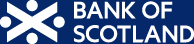 Bank of Scotland Student Current AccountYou must be 17 or over (18 to apply for an overdraft), have lived in the UK for the past three years and be studying on a full-time course that's at least two years long, or be on a one-year access course leading onto a full-time degreeUp to 15% cashback at selected retailers£1,500 tiered in the first year: £500 for the first 6 months,
£1,000 in months 7-9,
£1,500 after that; Up to £1,500; Up to £1,500; Up to £2,000; Up to £2,000£1,500; £1,700No, decided case by case1p/day per £7 borrowedNone (typically only able to go into one "by £10s for a couple of days")0%Yes. This will be based on the year of their studyYesN/A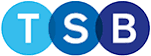 TSB Student Bank AccountYou must be 17 or over, have lived in the UK for the past three years and be studying on a full-time course that's at least two years long, or be on a one-year access course leading onto a full-time degreeN/A£1,500 tiered in the first year: £500 for the first 6 months,
£1,000 in months 7-9,
£1,500 after that; Up to £1,500; Up to £1,500; Up to £1,500; Up to £1,500Up to £1,500; Up to £1,500No, decided case by case; £10 buffer, then a £6 monthly fee and 8.21% EAR£10 buffer, then a £6 monthly fee and 8.21% EAR8.21%
£10 buffer and a grace period until 3.30pm to pay and avoid overdraft fees. Monthly fee: £6. Returned item fee: £10.
Daily fees: 
Up to £10 - no charge. 
Up to £25 - £5. 
Over £25 - £10. Maximum £80 per charging period5% AER variable interest on balances up to £500Yes. This will be based on the year of their studyYesN/A